Велопробег 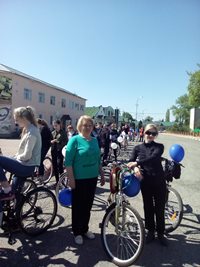  06 мая 2017 года в ходе  проведения областного двухмесячника  по защите прав семьи и детей « Вместе ради детей!» отделом  молодёжи , спорта и демографии администрации Добринского муниципального района  с учащимися  МБОУ лицей №1 пос.Добринка  был проведен велопробег, посвящённый 72-ой годовщине Великой Отечественной Войне.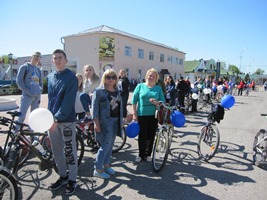  В данном мероприятии приняли участие специалисты комиссии по делам несовершеннолетних и защите их прав администрации Добринского муниципального района.  